Муниципальные соревнования по спортивному туризму на пешеходных дистанциях (в закрытых помещениях) «Запрудский залинг»Заявка в оргео:  https://orgeo.ru/event/3142826 ноября 2023 года				г. Коломна, МБУ ДО «ДДЮТиЭ «Одиссея»Условия соревнований в дисциплине«Дистанция – пешеходная»Класс дистанции: 1Количество технических этапов: 4Перечень, параметры, оборудование этапов и условия их прохожденияСтарт и Финиш совмещены.Дистанция оборудована ВСС 1 и ВСС 2. Контроль за положением ВСС 1 и ВСС 2 на дистанции участники осуществляют самостоятельно. ВСС 1 участник подключает перед стартом.ВСС 1 работает на этапах 1-2 (блок этапов № 1), ВСС 2 на этапах 3-4 (блок этапов № 2).Выстегивать ВСС в ОЗ запрещается. В случае нарушение данного требования участник снимается с дистанции.При зависании участника на этапе более 2 минут (невозможность выполнить технический приём), спортсмен снимается с дистанции.Схема дистанции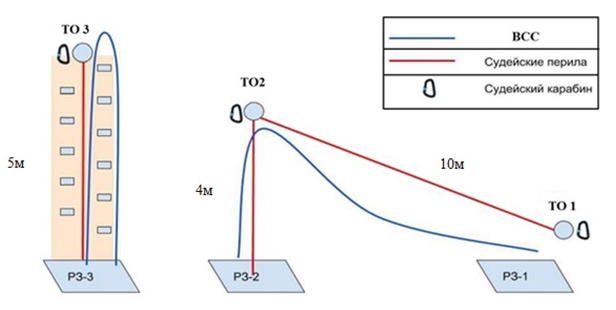 СтартУчастник переходит из РЗ 2 в РЗ 3 по полу зала, движение не регламентировано. Участник самостоятельно подключает к себе ВСС 2.Финиш участника фиксируется в финишном квадрате.Муниципальные соревнования по спортивному туризму на пешеходных дистанциях (в закрытых помещениях) «Запрудский залинг»26 ноября 2023 года				г. Коломна, МБУ ДО «ДДЮТиЭ «Одиссея»Условия соревнований в дисциплине«Дистанция – пешеходная»Класс дистанции: 2Количество технических этапов: 6Перечень, параметры, оборудование этапов и условия их прохожденияСтарт и Финиш совмещены.Дистанция оборудована ВСС 1, ВСС 2. Контроль за положением ВСС 1 и ВСС 2 на дистанции участники осуществляют самостоятельно. ВСС 1 участник подключает перед стартом.ВСС 1 работает на этапах 1-2 и на этапах 5-6 (блок этапов № 1 и блок этапов № 3), ВСС 2 на этапах 3-4 (блок этапов № 2).Выстегивать ВСС в ОЗ запрещается. В случае нарушение данного требования участник снимается с дистанции.При зависании участника на этапе более 2 минут (невозможность выполнить технический приём), спортсмен снимается с дистанции.Схема дистанции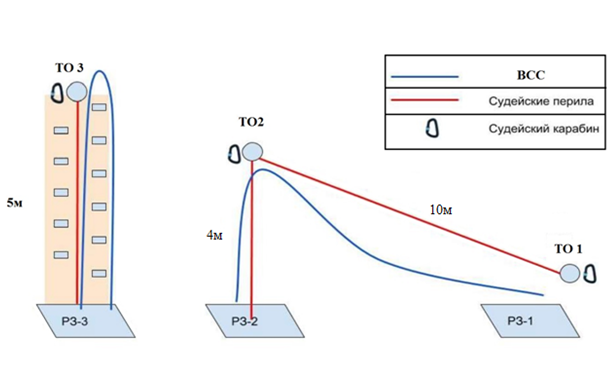 СтартУчастник переходит из РЗ 2 в РЗ 3 по полу зала, движение не регламентировано.Участник самостоятельно подключает к себе ВСС 2.Участник переходит из РЗ 3 в РЗ 2   по полу зала, движение не регламентировано.Участник самостоятельно подключает к себе ВСС 1.Финиш участника фиксируется в финишном квадрате.Блок этапов №1 этапы 1 - 2. Подъём по наклонной переправе и спуск по вертикальным периламБлок этапов №1 этапы 1 - 2. Подъём по наклонной переправе и спуск по вертикальным периламЭтап 1.    Наклонная навесная переправаЭтап 2.     Спуск с самостраховкой по периламПараметры:  L – 10 м, α - 18⁰Параметры:  L – 4 м, α - 90⁰Оборудование этапа:ИС - РЗ 1 - ТО 1 - горизонтальная опора, судейские двойные перила, ВСС 1Расстояние от ТО до КЛ - 1 м.ЦС-ТО 2 - судейский карабин-окончание ОЗ.Оборудование этапа:ИС – ОЗ – ТО 2 - судейский карабин Судейские перила, ВСС 1ЦС - Р3 2Действия: Движение участников по п. 7.9 с ВСС 1. При прохождении наклонной навесной переправы первым действием по прибытии к ТО2, участник обязан встать на самостраховку в ВСК на ТО2 до выполнения любых действий и может отстегнуть ее перед началом движения по этапу № 2. Разрешено использование зажимов при прохождении этапа, как самостраховка при подъеме по навесной переправе.Нарушение «потеря самостраховки» на ТО 2 штрафуется двойным прохождением по блоку этапов 3 – 4.Действия: Движение участников по п. 7.10 по судейским перилам с ВСС 1.Обратное движение: по п. 7.9. по судейским перилам.Обратное движение: по п. 7.9. по судейским перилам или вдоль нитки этапа РЗ 1, далее по условиям этапа 1.Блок этапов №2 этапы 3 - 4. Подъём по стенду и спуск по вертикальным периламБлок этапов №2 этапы 3 - 4. Подъём по стенду и спуск по вертикальным периламЭтап 3.    Подъем по стенду с зацепамиЭтап 4.     Спуск с самостраховкой по периламПараметры:  L – 5 м, α - 90⁰Параметры:  L – 5 м, α - 90⁰Оборудование этапа:ИС - РЗ 3Стенд с зацепами, ВСС 2ЦС - ТО 3Оборудование этапа:ИС – ОЗ – ТО 3 судейский карабинСудейские перила, ВСС 2ЦС - РЗ ЗДействия: Движение участника свободным лазанием с ВСС 2. Запрещено использование боковых краев скалодрома, в том числе для опоры. В случаях нарушения данного требования, участнику по требованию судьи необходимо вернуться на ИС этапа и повторить прохождение.      Касание ТО 3 с постановкой на самостраховку обязательно!Действия: Движение участников по п. 7.10 по судейским перилам с ВСС 2.        Перед началом движения участнику необходимо снять ус самостраховки 
с ТО 3.        Нарушение «потеря самостраховки» на ТО 3 штрафуется повторным прохождением блока этапов 3 – 4.Обратное движение: по условиям этапа 4Обратное движение: по условиям этапа 3Блок этапов 1 - 2. Подъём по наклонной переправе и спуск по вертикальным периламБлок этапов 1 - 2. Подъём по наклонной переправе и спуск по вертикальным периламЭтап 1.    Наклонная навесная переправаЭтап 2.     Спуск с самостраховкой по периламПараметры:  L – 10 м, α - 18⁰Параметры:  L – 4 м, α - 90⁰Оборудование этапа:ИС - РЗ 1 - ТО 1 - горизонтальная опора, судейские двойные перила, ВСС 1Расстояние от ТО до КЛ - 1 м.ЦС-ТО 2 - судейский карабин-окончание ОЗ.Оборудование этапа:ИС – ОЗ – ТО 2 - судейский карабин Судейские перила, ВСС 1ЦС - Р3 2Действия: Движение участников по п. 7.9 с ВСС 1. При прохождении наклонной навесной переправы первым действием по прибытии к ТО2, участник обязан встать на самостраховку в ТО до выполнения любых действий и может отстегнуть ее перед началом движения по этапу № 2. Разрешено использование зажимов при прохождении этапа, как самостраховка при подъеме по навесной переправе.Нарушение «потеря самостраховки» на ТО 2 штрафуется двойным прохождением по блоку этапов 3 – 4.Действия: Движение участников по п. 7.10 по судейским перилам с ВСС 1. Обратное движение: по п. 7.9. по судейским перилам.Обратное движение: по п. 7.9. по судейским перилам или вдоль нитки этапа РЗ 1, далее по условиям этапа 1.Блок этапов 3 - 4. Подъём по стенду и спуск по вертикальным периламБлок этапов 3 - 4. Подъём по стенду и спуск по вертикальным периламЭтап 3.    Подъем по стенду с зацепамиЭтап 4.     Спуск с самостраховкой по периламПараметры:  L – 5 м, α - 90⁰Параметры:  L – 5 м, α - 90⁰Оборудование этапа:ИС - РЗ 3Стенд с зацепами, ВСС 2ЦС - ТО 3Оборудование этапа:ИС – ОЗ – ТО 3 судейский карабинСудейские перила, ВСС 2ЦС - РЗ ЗДействия: Движение участника свободным лазанием с ВСС 2. Запрещено использование боковых краев скалодрома, в том числе для опоры. В случаях нарушения данного требования, участнику по требованию судьи необходимо вернуться на ИС этапа и повторить прохождение. Касание ТО 3 с постановкой на самостраховку обязательно!Действия: Движение участников по п. 7.10 по судейским перилам с ВСС 2.Перед началом движения участнику необходимо снять ус самостраховки с ТО 3.Обратное движение: по условиям этапа 4Обратное движение: по условиям этапа 3Блок этапов№3, этапы 5 - 6. Подъём по вертикальным перилам и спуск по наклонной навесной переправе.Блок этапов№3, этапы 5 - 6. Подъём по вертикальным перилам и спуск по наклонной навесной переправе.Этап 5.     Подъем по вертикальным периламЭтап 6.     Наклонная навесная переправаПараметры:  L – 5 м, α - 90⁰Параметры:  L – 10 м, α - 18⁰Оборудование этапа:ИС - РЗ 2Судейские перила, ВСС 1ЦС - ТО 2Оборудование этапа:ИС - ОЗ - ТО 2 - судейский карабин и судейские двойные перила, ВСС 1ЦС-ТО 1 - -окончание РЗ 1.Расстояние от ТО до КЛ - 1 м.Действия: Движение участника с самостраховкой по перилам с ВСС 1 по 
п. 7.10.Касание ТО 4 обязательно!Переключение на этап 6 осуществляется без потери самостраховки.Действия: Движение участников по п. 7.9 с ВСС 1. При прохождении наклонной навесной переправы первым действием участник обязан встать на самостраховку в ТО 2 до выполнения любых действий (пристёгивания карабина-ролика к двойным перилам) и может отстегнуть ее перед началом движения по навесной переправе. Движение по наклонным перилам участник осуществляет ногами вперёд с притормаживанием ногами и руками о перила.Касание ногами стенки на ТО 1 ЗАПРЕЩЕНО.Обратное движение: по условиям этапаОбратное движение: по п. 7.9. по судейским перилам.